XfiliousIts scarlet eyesScan thePitch undergrowth,Like crystal flames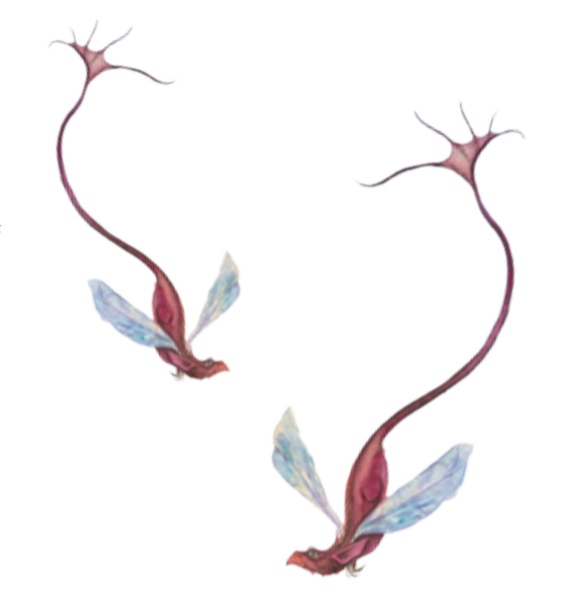 Flickering, curved likeA curious cave,Possessed by mysteries.Its jagged jawsCrawl, grindingBroken bones,Shredding fascinating flesh!Dagger teethDrip with venomDrizzling disasterEvery stormy step it takes.Scarred scalesAre like dreaded diamondsFlexing, glistening in theMoonlight,Like shatteredMirrors of misery.Curved talons grip,Illuminated menacinglyBy stunned stars -Crafted by brutal blades.Scalpel spines slope,Zigzagging wildlyLike a staircase ofShark fins.CrouchingAt the monstrous mouthOf its lethal lair,XfiliousGlaresInto the petrified eyesOf darkness andWhispers words of warning...